ОЛЕКСАНДРІЙСЬКА РАЙОННА РАДАКІРОВОГРАДСЬКОЇ ОБЛАСТІШІСТНАДЦЯТА СЕСІЯ ВОСЬМОГО СКЛИКАННЯР І Ш Е Н Н Явід 		2022 року									№ м. ОлександріяПро хід виконання районної комплексної програми соціального захисту населенняКеруючись пунктом 16 частини першої статті 43 Закону України «Про місцеве самоврядування в Україні», розглянувши подання Олександрійської районної військової адміністрації Кіровоградської області про хід виконання районної комплексної програми соціального захисту населення, РАЙОННА РАДА ВИРІШИЛА:Інформацію про хід виконання районної комплексної програми соціального захисту населення, затвердженої рішенням Олександрійської районної ради Кіровоградської області від 29 липня 2011 року № 84 (зі змінами), взяти до відома.Голова районної ради							Сергій РАКУТА Інформаційна довідкапро хід виконання районної комплексної програми соціального захисту населенняАналіз виконання районної комплексної програми соціального захисту населення, яка затверджена рішенням сесії районної ради від 29.07.2011 № 84 (із змінами), показав, що в районі вживаються заходи щодо покращення соціального захисту населення району.І. Соціальний захист ветеранів війни і праці1.1.Робота структурних підрозділів районної державної адміністрації, органів місцевого самоврядування спрямована на забезпечення соціального захисту ветеранів війни і праці та вирішення проблем, пов’язаних із життєдіяльністю даної категорії осіб. 1.2. Управлінням соціального захисту населення районної державної адміністрації забезпечено персоніфікований облік пільгових категорій населення району та підтримку в актуальному стані бази даних «Єдиного Державного автоматизованого реєстру осіб, які мають право на пільги» (ЄДАРП). Станом на 01.07.2022 обліковується 18306 пільговиків із них:Ветеранів війни - 1777 ос.Новопразька селищна рада – 128 ос.Приютівська селищна рада – 250 ос.Попельнастівська сільська рада –137 ос.Петрівська селищна рада –505 осВеликоандрусівська сільська рада – 200 ос.Онуфріївська селищна рада – 491Пантаївська селищна рада -66Ветеранів праці - 2045ос.Новопразька селищна рада – 86 ос.Приютівська селищна рада – 153 ос.Попельнастівська сільська рада –90 ос.Петрівська селищна рада – 644 осВеликоандрусівська сільська рада –161Онуфріївська селищна рада – 807Пантаївська селищна рада-104«Дітей війни» - 4373 ос.Новопразька селищна рада – 441 ос.Приютівська селищна рада – 607 ос.Попельнастівська сільська рада –500 ос.Петрівська селищна рада – 1062 осВеликоандрусівська сільська рада –563Онуфріївська селищна рада –965 ос.Пантаївська селищна рада – 235 ос.1.3. Управлінням соціального захисту населення райдержадміністрації забезпечено реалізацію вимог Закону України «Про соціальний захист дітей війни», в частині користування пільгами «дітей війни». «Діти війни» користуються 25 - відсотковою знижкою при платі за користування комунальними послугами (природним газом, електроенергією, водопостачанням) у межах середніх норм споживання. Дані пільги надаються з 01.01.2006. З 01.07.2015 законодавством України передбачено надання пільг з оплати житлово-комунальних послуг, послуг зв'язку, на придбання твердого палива, скрапленого газу з урахуванням доходів сім'ї пільговика.1.4. Станом на 11.07.2022 допомогу до 9 травня виплачено 270 ветеранам війни на загальну суму 399,2 тис.грн. Станом на 11.07.2022 відшкодовано кошти на поховання 3 учасника бойових дій на загальну суму 19,2 тис. грн.1.5 На підтримку районної громадської організації ветеранів України в 2022 році з місцевого бюджету кошти не передбачені. 1.6. З початку 2022 року на черзі в управлінні соціального захисту населення районної військової адміністрації перебуває 6 ветеранів війни щодо забезпечення оздоровленням в санаторно-курортних закладах. С початку 2022 року за рахунок державного бюджету оздоровлено 2 ветерана війни, в санаторії «Перемога» місто Київ (Приютіввська селищна рада).1.7. Відповідно до «Єдиного Державного автоматизованого реєстру осіб, які мають право на пільги» на обліку в управлінні соціального захисту населення районної державної адміністрації перебуває 1777 ветеранів війни (учасників війни - 368; учасників бойових дій - 1168; осіб з інвалідністю внаслідок війни - 106 ;членів сім'ї загиблих - 135).Новопразька селищна рада – 128  ос.: учасників війни -40учасників бойових дій -76осіб з інвалідністю внаслідок війни -1 ;членів сім'ї загиблих -11Приютівська селищна рада – 250  ос.учасників війни -50учасників бойових дій -167;осіб з інвалідністю внаслідок війни -15 ;членів сім'ї загиблих -18Попельнастівська сіьська рада – 137 ос.учасників війни – 44учасників бойових дій -74;осіб з інвалідністю внаслідок війни -8;членів сім'ї загиблих - 11Петрівська селищна рада – 505 осучасників війни -69учасників бойових дій -381осіб з інвалідністю внаслідок війни -27 ;членів сім'ї загиблих -28Великоандрусівська сільська рада – 200 ос.учасників війни -52,учасників бойових дій -132;осіб з інвалідністю внаслідок війни - 9 ;членів сім'ї загиблих -7Онуфріївська селищна рада – 491учасників війни -90учасників бойових дій -307;осіб з інвалідністю внаслідок війни - 42 ;членів сім'ї загиблих -52Пантаївська селищна рада -66учасників війни -23учасників бойових дій -31;осіб з інвалідністю внаслідок війни -4 ;членів сім'ї загиблих -8Соціальне обслуговування ветеранів війни району забезпечують центри надання соціальних послуг.Лікувально-профілактичні заклади району забезпечують надання належної кваліфікованої медичної допомоги, диспансеризації та госпіталізації ветеранам Другої світової війни 1941-1945 років, особливо приділяється увага тим, хто проживає в сільській місцевості.При необхідності надається можливість позачергової госпіталізації в стаціонари КНП «Олександрійська ЦРЛ» де виділено 10 ліжок для обслуговування ветеранів війни та проводиться безкоштовне лікування, обстеження. Кожну палату оснащено холодильником, телевізором, новими меблями, м'яким інвентарем, бойлером та душовою кабінкою.Для амбулаторного лікування особам з інвалідністю внаслідок війни та учасникам бойових дій виписують безкоштовні рецепти.У разі наявності показань, для забезпечення слуховими апаратами, ендопротезами, штучними кришталиками особи з інвалідністю внаслідок війни направляються в обласні заклади. 1.8. Територіальними громадами соціальним обслуговуванням охоплено 4853 особи.На території Онуфріївської селищної ради діє територіальний центр соціального обслуговування (надання соціальних послуг), в якому працює 3 відділення, діяльність яких спрямована на надання соціальних послуг громадянам, які перебувають у складних життєвих обставинах і потребують сторонньої допомоги. Станом на 01.07.2022 соціальним обслуговуванням охоплено 1548 осіб, в тому числі 65 ветеранів війни. Соціальним обслуговуванням охоплено 100% від кількості виявлених громадян, яким надано 51357 соціальних послуг, в тому числі 2156 послуг отримали ветерани війни. Відділення соціальної допомоги вдома налічує обслуговуючий персонал в кількості 41 соціального робітника, які здійснюють догляд за 419 особами. У відділенні організації надання адресної натуральної та грошової допомоги перебуває на обліку 510 осіб похилого віку, осіб з інвалідністю, хворих, внутрішньо переміщені особи, які відповідно до акту обстеження матеріально-побутових умов проживання потребують та мають право на отримання натуральної чи грошової допомоги. Особам цього відділення надається послуги «Соціальне таксі», «Соціальна адаптація», «Університеті III віку».На території Приютівської громади створено комунальну установу «Центр надання соціальних послуг Приютівської селищної ради» одним із напрямків роботи якого є надання соціальних послуг одиноким непрацездатним громадянам похилого віку, які потребують особливої соціальної підтримки. Соціальне обслуговування жителів громади здійснює 17 соціальних робітників.Всього на обслуговуванні перебуває 863 громадянина похилого віку та осіб з інвалідністю, та 37 сімей, які опинилися в складних життєвих обставинах:- відділення соціальної допомоги вдома – 154 особи;- відділення організації надання адресної натуральної та грошової допомоги – 709 осіб;- відділення надання соціальних послуг для сім’ї, дітей та молоді – 37  сімей.Рішенням Попельнастівської сільської ради Олександрійського району Кіровоградської області від 21.01.2021 № 134 створено комунальну установу «Центр надання соціальних послуг Попельнастівської сільської ради Олександрійського району Кіровоградської області».До складу установи входять такі структурні підрозділи:-відділення соціальної допомоги вдома;-відділення соціальних послуг для сім’ї, дітей та молоді;-відділення стаціонарного догляду для постійного проживання.Всього на обслуговуванні перебуває 895 осіб та 74 сім"ї які опинилися в складних життєвих обставинах, з них: 13 – стаціонарне відділення, 882 – соціальна допомога вдома та натуральна допомога. В Новопразькій громаді суб’єктом, що надає соціальні послуги, є комунальна установа «Центр надання соціальних послуг Приютівської селищної ради  Олександрійського  району Кіровоградської області». Соціальне обслуговування жителів громади здійснює 8 соціальних робітників.Всього на обслуговуванні перебуває 73 особи похилого віку та 12 сімей, які опинилися в складних життєвих обставинах:- відділення соціальної допомоги вдома –  73 особи;- відділення надання соціальних послуг для сім’ї, дітей та молоді – 12  сімей.На території Великоандрусівської громади створено КУ «Центр надання соціальних послуг територіальної громади Великоандрусівської сільської ради» забезпечує надання соціальних послуг особам похилого  віку, інвалідам, сім'ям які перебувають у складних життєвих обставинах. одиноким непрацездатним громадянам похилого віку, які потребують особливої соціальної підтримки. Соціальне обслуговування жителів громади здійснюють 33 соціальних робітники.Всього на обслуговуванні перебуває 770 громадян похилого віку та осіб з інвалідністю, та 33 сім’ї, які опинилися в складних життєвих обставинах:- відділення соціальної допомоги вдома – 217 осіб;- відділення організації надання адресної натуральної та грошової допомоги – 522 особи.На території Пантаївської селищної ради 5 соціальних працівників надають соціальні послуги по догляду вдома, консультування та соціальне таксі 46 особам, які опинились в складних життєвих обставинах через похилий вік та стан здоров’я.На території Петрівської селищної ради в комунальній установі «Центр надання соціальних послуг Петрівської селищної ради» працюють 32 соціальних працівника та 7,5 фахівців із соціальної роботи, які надають соціальні послуги 658 особам:- Допомога вдома – 333;- Натуральна допомога – 416;- Консультування – 15;- Соціальний супровід – 6;- Соціальна адаптація – 41;- Транспортні послуги – 43;- Соціальні послуги в умовах денного перебування – 91;- Пункт прокату технічних засобів реабілітації – 21;- Мультидисциплінарна команда - 91.Усі соціальні послуги надаються відповідно до умов та порядку надання, визначених Державними стандартами, законодавством про соціальні послуги та договором про надання соціальних послуг, із забезпеченням найкращих інтересів отримувачів соціальних послуг.1.9. На території району обстеження хворих здійснюється сімейними лікарями при амбулаторіях.У зв’язку із запровадженням карантинних заходів виїздів діагностичними консультативними бригадами не було. Всім хворим, які потребували, призначено обстеження та лікування згідно стандартів.1.10. Щороку на виконання розпорядження Президента України від 14.09.2000 №280/2000рп «Про щорічне проведення Всеукраїнської благодійної акції «Милосердя» по Олександрійському району проводиться акція «Милосердя». Всі територіальні громади протягом вересня - листопада 2022 року запланували проведення благодійної акції «Милосердя».1.11. Протягом 2021 року територіальними громадами не передбачені кошти для виплати пільг на комунальні послуги та придбання твердого палива готівкою.1.12. Протягом 2022 року :Онуфріївською селищною радою передбачено та виплачується щомісячна стипендія особам з інвалідністю внаслідок війни та учасникам бойових дій, яким виповнилося 90 і більше років із розрахунку 0,5 тис. грн. в місяць на одну особу (виплачено 2 особам);2) Приютівською селищною радою передбачені кошти на привітання осіб, яким виповнюється 90 і більше років (протягом 2022 року виплачено 3 особам по 1000,00 грн. кожному);3) Попельстівською сільською радою передбачені кошти в сумі 5,0 тис. грн. на встановлення стипендій:особам, яким виповнюється 100 і більше років;особам з інвалідністю внаслідок війни і учасникам бойових дій, яким виповнюється 90 і більше років;4) Новопразькою селищною радою передбачена одноразова матеріальна допомога у розмірі 1 тис.грн. учасникам бойових дій на території інших держав, членам сімей загиблих учасників бойових дій на території інших держав, за січень – червень 2022 року виплат не було.5) Петрівською селищною радою передбачені видатки на виплату стипендії щомісяця у розмірі 0,50 тис.грн. кожній особі.6) Великоандрусівською сільською радою передбачено виплату стипендій особам з інвалідністю внаслідок війни і учасникам бойових дій, яким виповнилось 90 і більше років.7) В комплексній програмі соціального захисту населення Пантаївської селищної ради «Турбота» передбачено кошти на виплату щомісячної грошової допомоги «почесному громадянину селища Патаївка» у розмірі 300,00 грн. щомісяця, за січень – червень 2022 року виплачено 1,8 тис.грн..1.15. Норми ДБН В.2.2-40:2018 «Інклюзивність будівель і споруд», які є обов’язковими для виконання, враховуються при проектуванні об’єктів.Дотримання вимог державних стандартів та будівельних норм під час прийняття в експлуатацію, у тому числі, об’єктів соціальної інфраструктури забезпечується Управлінням державної архітектурно-будівельної інспекції у Кіровоградській області.1.16. За період з 01.01.2022 по 01.07.2022 громадські роботи із догляду і обслуговування ветеранів, осіб похилого віку в територіальних центрах соціального обслуговування не проводились у зв’язку з тим, що не було передбачено фінансування за рахунок котів місцевих бюджетів відповідно до пункту 6 статті 31 Закону України «Про загальнообов’язкове державне соціальне страхування на випадок безробіття»1.17. В закладах освіти району в шкільних бібліотеках організовано постійно діючі виставки  «Герої не вмирають»  та  «Герої України». Петрівська селищна рада сприяє розвитку волонтерського руху на території Петрівської селищної територіальної громади. Для волонтерського руху «Допоможемо воїнам Петрівщини» у смт. Петрове надано приміщення, де функціонує волонтерський центр. Волонтери Петрівської селищної ради організовують та надають гуманітарну допомогу військовослужбовцям та внутрішньо переміщеним особам, які проживають на території громади у вигляді продуктових наборів, засобів гігієни, одягу.З березня 2022 року на території Новопразької селищної ради дії волонтерський центр «НадіяЄ» для допомоги внутрішньо переміщеним особам та Збройним силам України.1.18. Протягом січня – червня 2022 року сформовано 16 справ та отримані путівки для влаштування до будинків-інтернатів громадян, які потребують постійного стороннього догляду: для 5 осіб – до Олександрійського геріатричного пансіонату (Новопразька                  громада – 1 ос., Онуфріївська громада - 1 ос., Петрівська громада – 1 ос. Попельнастівська громада – 2 ос.), для 4 осіб – до Онуфріївського геріатричного пансіонату (Онуфріївська громада), для 2 осіб – до Олександрійського психоневрологічного інтернату (Попельнастівська громади), для 1 особи  – до Знам’янського психоневрологічного інтернату (Онуфріївська громада),  для  2 осіб – Власівський пансіонат для ветеранів війни та праці з геріатричним відділенням  (Приютівська та Пантаївська громади), для 1 особи  – до Єлизаветградківського психоневрологічного інтернату (Пантаївська громада),  для  1особи  – Веселокутський психоневрологічного інтернату (Приютівська громада). Серед них одна особа має І групу інвалідності. Відповідно до вимог Закону України «Про соціальні послуги» та проведених розрахунків середньомісячного сукупного доходу осіб, які потребують постійного стороннього догляду, управлінням соціального захисту населення були прийняті рішення про надання соціальних послуг стаціонарного догляду безкоштовно 16 особам. 1.19 На територіях сільських, селищних рад з нагоди свят Дня вшанування учасників бойових дій на території інших держав, Міжнародного дня людей похилого віку, Дня ветерана у лютому 2022 року проведено ряд заходів:Петрівською селищною радою надано одноразову грошову допомогу 82 особам, з них 69 учасникам бойових дій, 13 вдовам загиблих (померлих) учасників бойових дій на загальну суму 65,00 тис.грн.Попельнастівською сільською радою надана грошова допомога ветеранам війни на загальну суму 14,00 тис. грн.. 01 жовтня 2022 року планується відзначення на території Попельнастівської сільської ради «Міжнародного дня людей похилого віку» та «Дня ветерана»;Програмою соціального захисту населення Новопразької селищної ради на 2021-2025 роки, яку затверджено рішенням Новопразької селищної ради від 22.12.2020 № 42 передбачено 25,0 тис.грн. для надання одноразової матеріальної допомоги учасникам бойових дій на території інших держав і членам сімей загиблих учасників бойових дій на території інших держав у розмірі 1000 грн., за січень – червень 2022 року виплачено 21 особі на загальну суму 21,0 тис.грн..В навчальних закладах Великоандрусівкої сільської ради проведені лінійки пам’яті із запрошенням учасників бойових дій;Пантаєвською селищною радою до Дня захисника України заплановано ветеранам війни виплатити кошти на загальну суму 8,5 тис.грн.З нагоди Дня вшанування учасників бойових дій на території інших держав Онуфріївський селищний голова, делегація Онуфріївської спілки воїнів-інтернаціоналістів та учасників АТО/ООС «Саланг», старости територій відвідали могили та поклали квіти, вшановуючи пам’ять загиблих земляків та померлих воїнів-інтернаціоналістів та учасників АТО/ООС. Планується проведення урочистого заходу до Міжнародного дня людей похилого віку та Дня ветерана у жовтні 2022 року.ІІ. Соціальний захист осіб з обмеженими фізичними можливостями2.1. Спеціалістами управління забезпечується коригування даних в Централізованому банку даних в частині зняття з обліку померлих громадян. Вноситься інформації про перебування та факт отримання санаторно - курортного лікування, виплату компенсації на бензин та технічне обслуговування автотранспорту. 2.2. Службою зайнятості забезпечується системна діяльність у напрямку інтеграції в суспільство та трудової зайнятості осіб з інвалідністю: забезпечено вільний доступ до інформації та послуг, створено спеціальні інформаційні куточки, які містять нормативні документи та адресну інформацію з питань соціального захисту та реабілітації, можливостей працевлаштування та навчання; обладнані спеціальні місця для самостійної роботи, у тому числі з вільним доступом до Інтернет-порталів для пошуку роботи. 2.3. Всі особи з інвалідністю щорічно проходять безкоштовне медичне обстеження в лікувально-профілактичних закладах району. Всі вони взяті на диспансерний нагляд сімейними лікарями, дільничними лікарями, вузькими спеціалістами. Організована робота щодо створення щорічної автоматизованої реєстрації осіб з інвалідністю та здійснено формування банку даних громадян, які пройшли МСЕК та потребують заходів реабілітації.2.4. В управлінні соціального захисту населення станом на 01.07.2022 перебувають на обліку і отримують компенсаційні виплати згідно з постановою Кабінету Міністрів України від 29.04.2004 № 558 «Про затвердження Порядку призначення і виплати компенсації фізичним особам» 31 особа, яким виплачено компенсацію на загальну суму 59,0 тис. грн.Компенсаційні виплати згідно з постановою Кабінету Міністрів України від 23.09.2020 № 859 «Про затвердження Порядку призначення і виплати компенсації фізичним особам, які надають соціальні послуги на непрофесійній основі» 37 осіб, яким виплачено компенсацію на загальну суму 360,4 тис. грн.2.5. Службою у справах дітей районної державної адміністрації проводиться робота щодо надання допомоги дітям, які мають інвалідність.Дітям, які мають інвалідність, щороку за рахунок коштів бюджету Петрівської селищної територіальної громади виплачується одноразова матеріальна допомога у сумі 5000 грн. У 2022 році така допомога була виплачена 67 дітям з інвалідністю. КУ «Центр надання соціальних послуг» Петрівської селищної ради» надається соціальна послуга консультування 3 сім’ям, де проживають діти з інвалідністю. Під супроводженням перебуває 1 прийомна сім’ям, в якій виховується дитина з інвалідністю. На обліку в службі у справах дітей Петрівської селищної ради перебуває 3 дітей, які мають інвалідність, і які опинилися в складних життєвих обставинах. Службою у справах дітей Петрівської селищної ради здійснюються контроль за умовами проживання цих дітей. Відділом соціального захисту населення Петрівської селищної ради забезпечено оформлення грошової допомоги від ЮНІСЕФ «Спільно» 27 дітям, які мають інвалідність. Станом на 10 липня 2022 року на території Петрівської селищної ради проживає 66 дітей з інвалідність, 6 з яких мають статус ВПО. 2.6.З початку 2022 року до управління соціального захисту населення районної державної адміністрації звернулося 3 особи щодо санаторно – курортного лікування. Відповідно до заяви та медичної довідки на черзі перебуває 107 осіб з інвалідністю загального захворювання. В 2022 році забезпечено санаторно-курортними путівками 1 особу з  інвалідністю загального захворювання.2.7. Протягом 2022 року відповідно до постанови Кабінету Міністрів України від 28.02.2011 № 158 «Про затвердження Порядку використання коштів передбачених у державному бюджеті для надання одноразової матеріальної допомоги особам з інвалідністю та непрацюючим малозабезпеченим особам» матеріальну допомогу отримали 8 осіб на загальну суму 11629,63 грн.2.8. За рахунок коштів Онуфріївської селищної ради виплачено компенсацію для часткової оплати житлово-комунальних послуг 13 особам із числа осіб з інвалідністю І та ІІ групи з вадами зору та 5 особам із числа дітей з інвалідністю з вадами зору та дитячим церебральним паралічем на загальну суму 18,0 тис. грн. із розрахунку 0,5 тис. грн. в квартал на одну особу;відповідно до Програми соціального захисту населення Попельнастівської сільської ради 2020-2022 роки, затвердженої рішенням Попельнастівської сільської ради від 30.04.2021 №205, здійснено виплату особі з інвалідністю І групи (по зору) на суму 1,1 тис. грн..У І півріччі 2022 року Приютівською селищною радою не надавалася субвенція до районного бюджету на виплату пільг на комунальні послуги та придбання твердого палива готівкою інвалідам по зору І та II груп. У разі надходження бюджетного запиту на відповідні виплати пільг селищна рада здійснить перерахування субвенції до районного бюджету.Програмою соціального захисту населення Новопразької селищної ради на 2021-2025 роки, яку затверджено рішенням Новопразької селищної ради від 22.12.2020 № 42 передбачено 6,0 тис.грн. для оплати пільг на комунальні послуги та придбання твердого палива готівкою особам з інвалідністю по зору І та ІІ груп, зареєстрованих на території селищної ради, за рахунок коштів селищного бюджету у розмірі 15% від встановлених законодавством норм для пільговиків, за січень - червень 2022 року проведено виплати 8 особам на загальну суму 5,424 тис.грн.Виплата пільг на території Пантаївської, Петрівської селищних рад та Великоандрусівської сільської ради не проводилася.2.9. У районі забезпечується виконання заходів щодо соціального захисту осіб з обмеженими фізичними можливостями та інших мало мобільних груп населення відповідно до розпорядження голови Кіровоградської обласної державної адміністрації від 04.06.2021 №443-р «Про затвердження обласного плану дій з реалізації Конвенції про права осіб з інвалідністю на період до 2025 року».2.10. З метою профілактики виникнення інвалідності серед населення району: сімейними лікарями, педіатрами, лікарями-спеціалістами проводяться профілактичні огляди населення. Щорічно майже 100% даними оглядами охоплюється населення району. У разі виявлення захворювань призначається обстеження  і лікування згідно стандартів. При необхідності хворі направляються на обстеження та лікування в обласні лікувальні заклади;в першу середу кожного місяця проводяться заняття з медичними працівниками району, на яких згідно план-графіку районні фахівці проводять лекції по профілактиці захворювань серед населення та стандартам обстеження та лікування хворих.2.13 На території Олександрійського району станом на 01.07.2022 згідно обліку в Єдиному державному автоматизованому реєстрі осіб, які мають право на пільги перебуває  1929 осіб з інвалідністю різних категорій: діти з інвалідністю 81 осіб; особи з інвалідністю І групи – 116 осіб; особи з інвалідністю ІІ групи - 679 осіб; особи з інвалідністю ІІІ групи - 1053 осіб.Заплановано проведення заходів щодо відзначення Міжнародного дня осіб з інвалідністю 3 грудня 2022 рокуЗа перше півріччя 2022 року Петрівською селищною радою надано  грошову допомогу 12 особам з інвалідністю на загальну суму 29,00 тис.грн.ІІІ. Соціальна підтримка малозахищених верств населення району3.1.Управлінням соціального захисту населення постійно проводиться робота по підтримці в актуальному стані в електронному вигляді банку даних малозабезпечених сімей району за допомогою програмних комплексів «АСОПД/КОМТЕХ», «Житлові субсидії» та ЄДАРП. За допомогою програмного комплексу «АСОПД/КОМТЕХ» здійснюється призначення та виплата усіх видів державних соціальних допомог, за допомогою програмного комплексу «Житлові субсидії» призначення і виплата житлових субсидій, а також даний комплекс ЄДАРП слугує для обміну даними з підприємствами надавачами послуг.3.2.Станом на 01.07.2022 року на обліку в управлінні значиться 12819 отримувачів всіх видів державної соціальної допомоги, в тому числі субсидій, з них: (УСЗН)Станом на 01.07.2022 року виплачено з державного бюджету субвенцію в межах затверджених планових показників на суму 118497855,93 грн. 3.3.Управлінням соціального захисту населення районної державної адміністрації забезпечено проведення щорічної паспортизації багатодітних родин району, які виховують троє і більше неповнолітніх дітей, віком до 18 років, за формою картки Єдиного обліку. Створено банки даних та заповнено картки Єдиного обліку при кожній сільській та селищній раді.  Багатодітні сім’ї та діти з багатодітних сімей забезпечувалися відповідними посвідченнями для отримання пільг, передбачених чинним законодавством. В І півріччі 2022 року посвідченнями забезпечено 44 особи з числа батьків багатодітних сімей та 113 дітей.Станом на 01.07.2022 на обліку в Єдиному державному автоматизованому реєстрі осіб, які мають право на пільги, перебуває 635 багатодітних сімей  та 2113 дітей з багатодітних сімей. Новопразька селищна рада – 268 ос.: багатодітна сім'я -50дитина з багатодітної сім"ї - 168Приютівська селищна рада – 533 ос.багатодітна сім'я - 119дитина з багатодітної сім"ї - 418Попельнастівська сільська рада – 394 ос.багатодітна сім'я -82 дитина з багатодітної сім"ї - 348Петрівська селищна рада – 543 осбагатодітна сім'я -143дитина з багатодітної сім - 380Великоандрусівська сільська рада - 429багатодітна сім'я -92дитина з багатодітної сім"ї - 323Онуфріївська селищна рада – 555багатодітна сім'я - 133дитина з багатодітної сім"ї - 422Пантаївська селищна рада -71багатодітна сім'я -16 дитина з багатодітної сім"ї - 543.4. Службою у справах дітей районної державної адміністрації вживаються заходи здійснення щотижневого моніторингу терміну перебування дітей на місцевому обліку з усиновлення, забезпечення своєчасного встановлення правового статусу дітям-сиротам та дітям, позбавленим батьківського піклування, під опіку, піклування, у прийомні сім’ї та дитячі будинки сімейного типу.Станом на 01.07.2022 на території району функціонує 22 прийомні сім’ї, в яких виховується 35 дітей та осіб з їх числа та 4 дитячих будинків сімейного типу в яких виховується 22 дитини (із них 16 дітей проживають на території України, 6 дітей евакуйовані до Італії на час військових дій). Три прийомні родини бажають до влаштуватися дітьми та 1 дитячий будинок сімейного типу бажає довлаштуватись. Станом на 01.07.2022 здійснено 9 рейдів та складено 45 актів. Під час обстежень умов проживання порушень прав дітей не виявлено.  Службою у справах дітей районної державної адміністрації проводиться робота щодо формування позитивної громадської думки стосовно усиновлення, опіки, прийомних сімей та ДБСТ, інституту патронатних вихователів.3.5.Рішенням районної ради 20.04.2018 № 314 затверджено районну комплексну соціальну програму оздоровлення та відпочинку дітей Олександрійського району на 2018-2022 роки.Відповідно до Указу  Президента України від 24 лютого 2022 року № 64 «Про введення в дію воєнного стану в Україні» та у зв’язку з неможливістю створення оптимальних умов для безпечного та ефективного перебування дітей у дитячих закладах оздоровлення та відпочинку, було затверджено розпорядження начальника Кіровоградської обласної державної адміністрації від 06 квітня 2022 року № 208 – р «Про призупинення реалізації у 2022 році обласної комплексної соціальної програми оздоровлення та відпочинку дітей Кіровоградської області на 2018 - 2022 роки». З метою забезпечення змістовного дозвілля дітей та розвитку дітей влітку, охоплення організованими формами відпочинку в пришкільних таборах, у територіальних громадах району при закладах освіти проводяться заходи в рамках програми «Літо – 2022: разом до Перемоги!».3.6. За січень - червень 2022 року прийнято 3876 заяв від громадян щодо призначення різних видів державних допомог. За телефоном «гарячої лінії» надано консультацій 1928 громадянам. Станом на 01.07.2022 на обліку в управлінні значиться 4937 отримувачів всіх видів державних соціальних допомог.3.7. За січень – червень 2022 року територіальними громадами здійснено обстеження матеріально – побутових умов проживання 1955 малозахищених верств населення району з метою виявлення ступеня нужденності.Соціальними робітниками, фахівцем із соціальної роботи та спеціалістами Приютівкої селищної ради проводено обстеження матеріально-побутових умов проживання малозахищених верств населення громади та складено 37 актів оцінки потреб сім’ї/особи. Спеціалістами Попельнастівської сільської ради проведено обстеження 42 родин та складено акти оцінки потреб сім’ї, дані сім’ї перебувають під соціальним супроводом;На території Новопразької селищної ради фахівцем із соціальної роботи відділення надання соціальних послуг для сім’ї, дітей та молоді КУ «ЦНСП Приютівської селищної ради Олександрійського  району Кіровоградської області» проведено 12 оцінок потреб сім’ї, в результаті яких було встановлено наявність складних життєвих обставин у 12 сім’ях (11 сім’ям надається послуга консультування та 1 сім’я перебуває під соціальним супроводом;На території Петрівської селищної ради КУ «Центр надання соціальних послуг Петрівської селищної ради» складено 262 акти оцінки потреб сім’ї/особи для отримання соціальних послуг;Центром надання соціальних послуг територіальної громади Великоандрусівкої сільської ради складено 33 акти оцінки потреб сім’ї/особи; На території Пантаївської селищної ради обстежено та складено 21 акт оцінки потреб сімей/осіб;Територіальним центром соціального обслуговування (надання соціальних послуг) Онуфріївської селищної ради обстежено 1548.3.8.На 2022 рік сільськими, селищними радами передбачено надання матеріальної допомоги громадянам на вирішення соціально – побутових потреб на загальну суму 5735,9тис.грн..За рахунок коштів місцевих бюджетів 609 особам Олександрійського району надано матеріальну допомогу на суму 2717,40 тис.грн.:Новопразька селищна рада – 73 особи на суму 389,0 тис.грн.;Онуфріївська селищна рада – 100 осіб на суму 191,1 тис.грн.;Петрівська селищна рада – 360 осіб на суму 1830,4 тис.грн.;Великоандрусівська сільська рада – 8 осіб на суму 39,2 тис.грн.;Попельнастівська сільська рада – 31 особа на суму 77,8 тис.грн.;Пантаївська селищна рада – 11 осіб на суму 25,9 тис.грн.;Приютівська селищна рада – 26 осіб на суму 164,0 тис.грн..3.9. У І півріччі 2022 року звернень від багатодітних жінок, трудових колективів та громадськості щодо порушення клопотання про присвоєння почесного звання України «Мати-героїня» не надходило. В громадах проводиться інформаційно-роз'яснювальна робота щодо вимог законодавства про присвоєння почесного звання України «Мати-героїня».3.10. До дня матері та Міжнародного дня родини в закладах освіти проведено виховні години, бесіди, урочистості.Із залученням волонтерів та соціально відповідального бізнесу сім’ям громади, у яких виховується шість і більше неповнолітніх дітей, надається посильна допомога (канцтовари, шкільне приладдя, одяг та взуття).3.11. Питання попередження та виявлення насильства в сім'ї виносяться на розгляд на засіданнях районної координаційної ради з питань сім’ї, гендерної рівності, демографічного розвитку, запобігання та протидії домашньому насильству та протидії торгівлі людьми. Суб’єкти, що здійснюють заходи у сфері запобігання та протидії домашньому насильству, відповідно до компетенції забезпечують надання дієвої допомоги та захисту постраждалим особам з урахуванням основних засад запобігання та протидії домашньому насильству. В районі проводиться робота із створення та оновлення складів мобільних бригад соціально-психологічної допомоги особам, які постраждали від домашнього насильства та/або насильства за ознакою статі та Положень про мобільну бригаду на територіях громад. Станом на 01.07.2022 в громадах району створено 3 мобільні бригади.На вебсайті Олександрійської районної державної адміністрації розміщено інформацію про всеукраїнську «гарячу» лінію з протидії насильству 15-47 та забезпечується наповнення сайту районної адміністрації та територіальних громад актуальною інформацією з питань протидії домашньому насильству. В громадах визначено відповідальних осіб за протидію домашньому насильству. В сільських радах, будинках культури, школах, лікарнях та амбулаторіях району на інформаційних стендах розміщено календарі та плакати Департаменту соціального захисту населення облдержадміністрації із зазначенням номерів телефонів місцевих державних установ з питань запобігання насильству та захисту прав дитини. В районі налагоджена робота з виявлення та належного реагування на факти вчинення насильства, своєчасного взаємного інформування суб’єктів та направлення постраждалих осіб до служб підтримки постраждалих осіб відповідно до Закону України «Про запобігання та протидію домашньому насильству». Станом на 01.07.2022 в районі не виявлено фактів вчинення насильства у сім’ї по відношенню до неповнолітніх.Служби у справах дітей, центри надання соціальних послуг сільських, селищних рад спільно з працівниками органів поліції проводять профілактичні заходи - рейди «Діти вулиці», «Вокзал», проводять соціальну роботу із сім'ями, які потрапили у складні життєві обставини та/або знаходяться під соціальним супроводом, в ході яких здійснюються обстеження умов проживання сімей з дітьми, виносяться офіційні попередження про відповідальність батьків за порушення прав дітей згідно чинного законодавства. Олександрійський місцевий центр з надання безоплатної вторинної правової допомоги готовий забезпечити надання безоплатної вторинної правової допомоги особам, які постраждали від домашнього насильства або насильства за ознакою статі у порядку, встановленому Законом України «Про безоплатну правову допомогу». Станом на 01.07.2022 вищезазначені особи за правовою допомогою не зверталися.3.12. В районі з 2005 року діє громадська організація «Олександрійський ґендерний інформаційний центр», яка проводить просвітницьку та роз’яснювальну роботу серед роботодавців, учнівської та студентської молоді з питань гендерної політики, запровадження європейських стандартів рівності працівників, історії жіночого та ґендерного руху, проблем жіноцтва в Україні та підтримує Всеукраїнські ґендерні проекти. В міськрайонному центрі зайнятості діє гендерний центр, який надає інформацію про працевлаштування жінок на роботу за кордоном та індивідуальні профконсультації. За період з січня по червень 2022 року для безробітних проведено 41 інформаційний семінар із загальних питань зайнятості, 2 профінформаційних семінари на тему «Ризики нелегальної трудової міграції».Відповідно до Плану проведення у Кіровоградській області інформаційно-просвітницьких заходів щодо обізнаності з питань протидії торгівлі людьми, затверджених заступником голови облдержадміністрації 15.07.2021, в районі проведено заходи з нагоди відзначення Всесвітнього дня протидії торгівлі людьми. З метою підвищення рівня обізнаності про ознаки торгівлі людьми в громадах Олександрійського району організовано здійснення профілактичних просвітницьких бесід серед сімей, що опинилися в складних життєвих обставинах і які перебувають в зоні ризику потрапляння в складні життєві обставини, серед внутрішньо переміщених осіб на теми: «Торгівля людьми в Україні та за кордоном», «Порушення прав дітей: експлуатація та торгівля», а також здійснюється розповсюдження по територіях громад інформаційних листівок, плакатів, буклетів та брошур щодо профілактики торгівлі людьми. До співпраці залучаються заклади освіти, культури, комунальні установи «Центри надання адміністративних послуг», представники поліції, фахівці Олександрійського місцевого центру з надання безоплатної вторинної правової допомоги, працівники ювенальної превенції Олександрійського РВП ГУНП в Кіровоградській області та волонтерські центри.В якості соціальної реклами на офіційних вебресурсах Новопразької, Попельнастівської громад, а також у телеграм-каналі для внутрішньо переміщених осіб заплановано розміщення інформації та відеороликів на тематику щодо своїх прав та обов’язків з питань запобігання торгівлі людьми «Протидія торгівлі людьми та домашньому насильству», «Як вберегти себе від торгівлі людьми».Ряд запланованих заходів в Петрівській, Приютівській, Попельнастівській громадах проводяться в онлайн форматі у вигляді Zoom-конференцій, через групи у Вайбері, онлайн марафону «Безпечна міграція від А до Я», онлайн конкурсу малюнків «Ні!» торгівлі людьми», а також у форматі особистих бесід засобами телефонного  зв’язку.На базі бібліотечних закладів та будинків культури Великоандрусівської, Онуфріївської, Приютівської, Попельнастівської, Петрівської громад будуть оформлені тематичні полички, книжкові виставки «Скажи «Ні!» сучасному рабству», «Не стань живим товаром», «Що потрібно знати виїжджаючи за кордон», на яких представлена інформація з питань протидії торгівлі людьми та дітьми. Всім відвідувачам надаються інформаційні брошури. В закладах культури Попельнастівської сільської ради підготовлено випуск правового компасу «Як не стати жертвою торгівлі людьми» та проведено урок-застереження «Інтимні селфі в інтернеті – жарти чи ризики».Спільно з Олександрійським районним центром зайнятості Приютівська громада спланувала проведення семінару «Протидія торгівлі людьми в умовах воєнного стану». В бібліотеках громади організовано проведення круглого столу «Гендерна рівність – ознака правової держави» та семінару «Гендер у сім’ї, роботі, політиці».На базі навчальних закладів Приютівської, Попельнастівської, Петрівської громад заплановано проведення ряду виховних годин та бесід серед учнів загальноосвітніх шкіл щодо порушення прав дітей (експлуатація та торгівля), «Торгівля людьми – це може трапитись з кожним», «Людина скарб, а не товар», випуск інформаційного дайджесту «Життя на продаж».3.13 Компенсаційні виплати за пільговий проїзд окремих категорій громадян, які перевозяться приміським та міжміським автомобільним транспортом загального користування в Олександрійському районі: - Онуфріївською селищною радою здійснено компенсаційні виплати за пільговий проїзд окремих категорій громадян які перевозяться приміським автомобільним транспортом загального користування ПрАТ «Світловодське АТП - 13507» на загальну суму 33,0 тис. грн..- за рахунок коштів Попельнасте сільської громади передбачені видатки в сумі 280,80тис. грн. Станом на 01.07.2022 проведено виплату в сумі 185,44 тис. грн.- програмою фінансування видатків на компенсаційні виплати за пільговий проїзд автомобільним транспортом окремих категорій громадян, які проживають на території Новопразької селищної ради на 2022 рік передбачено 223,0 тис.грн. на компенсаційні виплати за пільговий проїзд автомобільним транспортом, компенсаційні виплати за надані послуги з пільгового перевезення громадян проводяться на підставі договорів про відшкодування витрат за перевезення..- з перевізниками Петрівської селищної ради заключено договора на забезпечення перевезення пільгових категорій населення автобусним сполученням загального користування. На 2022 рік компенсаційні виплати за пільговий проїзд окремих категорій громадян передбачені в сумі 309,60 тис.грн. За січень – червень 2022 року здійснено виплату в сумі 65,81 тис.грн..- Пантаївською селищною радою здійснено компенсаційних виплат за пільговий проїзд окремих категорій громадян які перевозяться приміським автомобільним транспортом загального користування на суму 168,9 тис.грн..- на 2021 рік в бюджеті Великоандрусівської сільської ради передбачео 300 тис. грн. на компенсацію підприємствам-перевізникам за пільговий проїзд.- на 2022 рік в бюджеті Приютівської селищної ради на 2022 на відшкодування  витрат за перевезення пільгових категорій громадян пасажирським автомобільним транспортом на приміських автобусних маршрутах загального користування передбачено витрати на загальну суму 900,00 тис. грн., за січень-травень 2022 року відшкодовано 367,60 тис. грн..3.14 Станом на 01.07.2020 на компенсаційні виплати на пільговий проїзд окремих категорій громадян на залізничному транспорті  передбачено кошти: - за рахунок коштів Попельнастівської сільської ради передбачені видатки в сумі 14,50тис. грн. Станом на 01.07.2022 проведено виплату в сумі 2,54 тис. грн.- Пантаївською селищною радою здійснено компенсаційних виплат за пільговий проїзд окремих категорій громадян на залізничному транспорті за рахунок коштів місцевих бюджетів на суму 32,3 тис.грн..- на 2022 рік в бюджеті Приютівської селищної ради на 2022 на відшкодування  витрат за перевезення пільгових категорій громадян залізничним транспортом  передбачено витрати на загальну суму 84 000,00 грн, за січень-травень 2022 року відшкодовано  23,80 тис. грн.3.15 За рахунок коштів Онуфріївської селищної ради відшкодовано пільги з оплати послуг зв’язку окремим категоріям громадян на загальну суму 5349,21 грн..Відповідно до Програми фінансування видатків на компенсаційні виплати за пільговий проїзд пільгових категорій громадян та надання пільг з послуг зв’язку, інших передбачених законодавством пільг по Приютівській селищній раді на 2022 рік, затвердженої рішенням Приютівської селищної ради від 15.12.2021 № 489 передбачено кошти на відшкодування  витрат з оплати послуг зв’язку окремим категорія громадян за рахунок коштів місцевих бюджетів у розмірі 3900,00 грн.За рахунок коштів Попельнастівської сільської ради передбачені видатки в сумі 2,30тис. грн.Програмою соціального захисту населення Новопразької селищної ради на 2021-2025 роки на 2022 рік передбачено 32,0 тис.грн. для надання пільг з послуг зв’язку окремим категоріям громадянПетрівською селищною радою на 2022 рік на відшкодування пільгу з оплати послуг зв"язку окремим категоріям громадян передбачені кошти в сумі 3,00 грн., за січень – червень 2022 року здійснено фінансування в сумі 0,02 тис.грн.ІV. Соціальний захист постраждалих від наслідків аварії на Чорнобильській АЕС.4.1. Проводиться щорічне обов’язкове обстеження у медичних закладах району громадян, які постраждали внаслідок Чорнобильської катастрофи.Амбулаторна допомога надана 100% всім, хто потребував лікування.Дані пацієнти отримують консультацію першочергово.4.2. Станом на 01.07.2022 нараховано компенсацію щомісячну грошову допомогу у зв'язку з обмеженням споживання продуктів харчування місцевого виробництва та компенсації за пільгове забезпечення продуктами харчування громадян, які постраждали внаслідок Чорнобильської катастрофи 393 особам на загальну суму 641175,96 грн., профінансовано 618895,56 грн. Поточна заборгованість складає 106173,00 грн. Допомога на оздоровлення за 2022 рік нарахована та профінансована 360 особам на загальну суму 34456,70 грн. Відшкодовано підприємствам за надання додаткової відпустки 5 учасникам аварії на ЧАЕС на суму 68169,25 грн.Відшкодовано на медичне обслуговування громадян 2 особам на суму 9529,00 грн.4.3. Протягом 2022 року надано матеріальну допомогу з обласного бюджету 2 дітям з інвалідністю, 1 дітям сиротам та 8 дітям – напівсиротам на загальну суму 5500,00 грн., та 26 особам з інвалідністю внаслідок аварії на ЧАЕС на загальну суму 13000,00грн. 4.4 26.04.2022 вшановано пам’ять учасників ліквідації наслідків Чорнобильської катастрофи покладанням квітів біля пам’ятних знаків ліквідаторам аварії на Чорнобильській АЕС в селищах Онуфріївка та Павлиш. В центральній публічній бібліотеці було організовано викладку-інсталяцію, в бібліотеках-філіях громади було організовано тематичні викладки літератури, викладки  спогади, викладки-інсталяції, в 12 закладах загальної середньої освіти Онуфріївської селищної ради проводилися онлайн-заходи до Дня пам'яті аварії на Чорнобильській АЕС;З 25 по 29 квітня 2022 року на території Приютівської селищної ради проведено тематичні заходи із вшанування подвигу учасників ліквідації наслідків аварії на Чорнобильській АЕС в мережі інтернет; виставкові простори, експозиції з історії аварії на Чорнобильській АЕС; онлайн-виставки творчих робіт в закладах загальної освіти « Твій біль, Україно – Чорнобиль» в режимі онлайн; відповідно до рішення Попельнастівської сільської ради від 20.12.2019 №136 «Про затвердження Програми соціального захисту населення Попельнастівської сільської ради 2020-2022 роки» заплановані видатки на загальну суму 18,00 тис. грн..Програмою соціального захисту населення Новопразької селищної ради на 2022 рік передбачено 40,0 тис.грн. для надання одноразової матеріальної допомоги учасникам ліквідації наслідків аварії на Чорнобильській АЕС, особам постраждалим від наслідків аварії на Чорнобильській АЕС. Учасникам ліквідації у розмірі 1000,00 грн, постраждалим особам і дітям у розмірі 500,00 грн.26.04.2022 у сквері ветеранів смт Петрове відбувся мітинг-реквієм пам'яті загиблих та померлих внаслідок Чорнобильської катастрофи. З бюджету Петрівської селищної ради до 36-х роковин Чорнобильської катастрофи 5 учасникам ліквідації наслідків аварії на Чорнобильській АЕС категорії 1, потерпілій дитині від Чорнобильської катастрофи, у якої помер один із батьків, 1 дитині-сироті зі статусом дитини, потерпілої від Чорнобильської катастрофи виплачено одноразову грошову допомогу (по 500 гривень кожній особі), на загальну суму 3,50 тис. грн.Пантаївською селищною радою в грудні 2022 року планується виплата матеріальної допомоги учасникам аварії на ЧАЕС на загальну суму 7,50 тис.грн.Великоандрусівською сільською радою  бібліотечних установах та на офіційному сайті висвітлено інформацію щодо Дня вшанування учасників ліквідації наслідків аварії на Чорнобильській АЕС  та Міжнародного дня пам’яті Чорнобиля..Начальник управління						Ірина ТАБАЧКОВАВид допомогиПротягом 2022 рокуДопомога при народженні дитини1231Допомога у зв'язку з вагітністю і  пологами 120Допомога дітям, які виховуються у багатодітних сім'ях 483Допомога на дітей, які перебувають під опікою162Допомога на дітей одиноким матерям435Допомога при усиновленні дитини2Допомога інвалідам з дитинства і дітям-інвалідам873Державна соціальна допомога малозабезпеченим сім'ям 703Тимчасова державна допомога дітям24Виплата прийомним сім"ям32Допомога по догляду за престарілими88ДСД особам які не мають права на пенсію565Тимчасова допомога особам, які набули пенсійного віку, але не набули права на пенсійну виплату85Допомога по догляду за психічно хворими157Допомога по догляду за хворою дитиною2Субсидія , пільга ЖКП (готівкова)6376Пільга ЖКП (безготівкова)1481Вид допомогиПротягом 2022 рокуДопомога при народженні дитини9051285,16Допомога у зв'язку з вагітністю і  пологами 324611,53Допомога дітям, які виховуються у багатодітних сім'ях7188926,18Допомога на дітей, які перебувають під опікою7422159,09Допомога на дітей одиноким матерям3744971,69Допомога при усиновленні дитини17200,00Допомога інвалідам з дитинства і дітям-інвалідам11015687,38Державна соціальна допомога малозабезпеченим сім'ям 18902064,03Тимчасова державна допомога дітям230686,26Виплата прийомним сім"ям3502666,74Допомога по догляду за престарілими23763,75ДСД особам які не мають права на пенсію6399700,42Тимчасова допомога особам, які набули пенсійного віку, але не набули права на пенсійну виплату600385,37Допомога по догляду за психічно хворими2228418,88Допомога по догляду за хворою дитиною35621,00Субсидія, пільга ЖКП (готівкова)44706400,83Пільга ЖКП (безготівкова)2702143,09118497855,93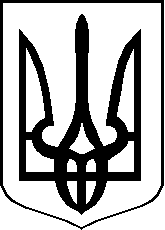 